City of Valley City, North Dakota
Application to 
Operate Mobile Home Park 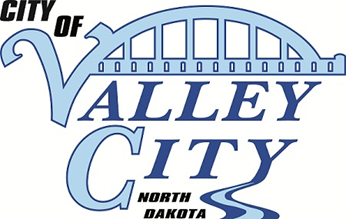 FOR PERIOD: January 1, 2024 – December 31, 2024
The undersigned hereby makes application for a license to the City of Valley City, North Dakota, and agrees to comply with the requirements of City Ordinances pertaining thereto.Name of Business: 											Address of Mobile Home Park:									Owner: 			 									Mailing Street Address: 										City, State Zip Code: 											Phone Number: 											Email Address: 											Today’s Date:	 											New applicants or applicants with changes to the following shall file the following with the City Auditor:				 Legal description of Mobile Home Park				 Complete plan of park showing compliance with Section 13-02-01				 Plans and specifications of all building and other improvements  
 				 constructed or to be constructed within the mobile home parkValidation/SignaturesI promise and agree to abide by all laws and regulations of the City of Valley City and the State of North Dakota including but not limited to V.C.M.C. ch. 8-07 (Mobile Homes, Recreational Vehicles, and Campgrounds) and V.C.M.C. § 11-05-11 (Mobile Home Park Requirements). _________ (initial)							Pursuant to V.C.M.C. § 8-07-10(2), I understand and agree that all mobile home lots must be abut upon a street or roadway which has unobstructed access to a public street, highway, or access road. All mobile home parks roadways must be weather surfaced, well-marked in the day time and lighted at night. Roadways and streets must be kept in serviceable condition in compliance with city engineering standards. _______ (initial)I, 			___(full name),		__	_____(role) HEREBY request a license to operate and maintain a mobile home park for the period of January 1, 2024 to December 31, 2024.I certify that all information and authorizations contained in application filed with the City Auditor’s office for said licenses are affirmed and remain correct and true.Dated this 	 day of 			, 20	.					
Owner/Corporate OfficeAll applicants shall file the following with the City Auditor by December 13, as part of this application:				 Certificate of Liability Insurance				 If roads are not in compliance with city requirements and standards, 
 				 submit a plan & timeline to bring them into compliance. 			______ Copy of Mobile Home Park State LicenseLICENSE FEE:		 See above table for license fee total
 	 Make checks payable to City of Valley City
RETURN TO: 		Valley City Auditor 			254 2nd Ave NE 			Valley City, ND 58072 			Phone: (701) 845 – 1700For City Use Only
For all applicants: 		 	Reviewed by City Administrator			 Approved		 Denied		Signature								 	Reviewed by Building Official			 Approved		 Denied		Signature									
Reviewed by Police Department			 Approved		 Denied 		Signature								
Reviewed by Commission			 Approved		 Denied
Number of SpacesPermit FeeTotal Fee Enclosed$10 per trailer space 
($10 minimum)